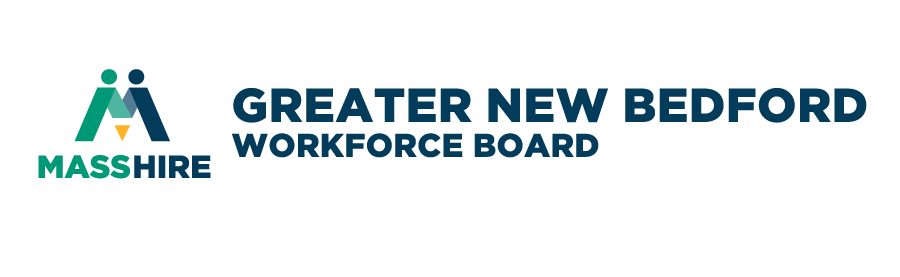 MassHire Greater New Bedford Workforce BoardAgenda Annual MeetingThursday, June 20, 2019GREETING AND CALL TO ORDER					INTRODUCTIONS AND ANNOUNCEMENTS			Dave Slutz, Chair			CONSENT AGENDA						Dave Slutz, Chair						Minutes of April 2019 Quarterly Meeting - Pages 4-10 (Vote required)Treasurer’s Report (Vote required)			Julie Rodriques, CFOEXECUTIVE DIRECTOR REPORT					Jim Oliveira, ED/CEOFY17 – FY19 WIOA LOCAL PLAN (ppt)ELECTION OF FY20 OFFICERS					Rick Kidder, Nominating ChairREPORTSBusiness Development Committee – Vote required	Rick Kidder, ChairPerformance & Oversight Committee			Ron Melbourne, ChairYouth Council – Vote required				Jeff Pelletier, ChairGUEST SPEAKER 						The WorkPlaceBUSINESSTHE WORK PLACE CHARTER EXTENSION–Vote required	Dave Slutz, Chair	PTO REVISION TO THE MASSHIRE WORKFORCE BOARD EMPLOYEE MANUAL – Vote required			PAID FAMILY & MEDICAL LEAVE LAW (PFML) PASSED – Vote requiredCAREER CENTER OPERATIONS	James Daniels, Director of the MassHire Career CenterADJOURN					